                             Игровой уголок  « Кухня»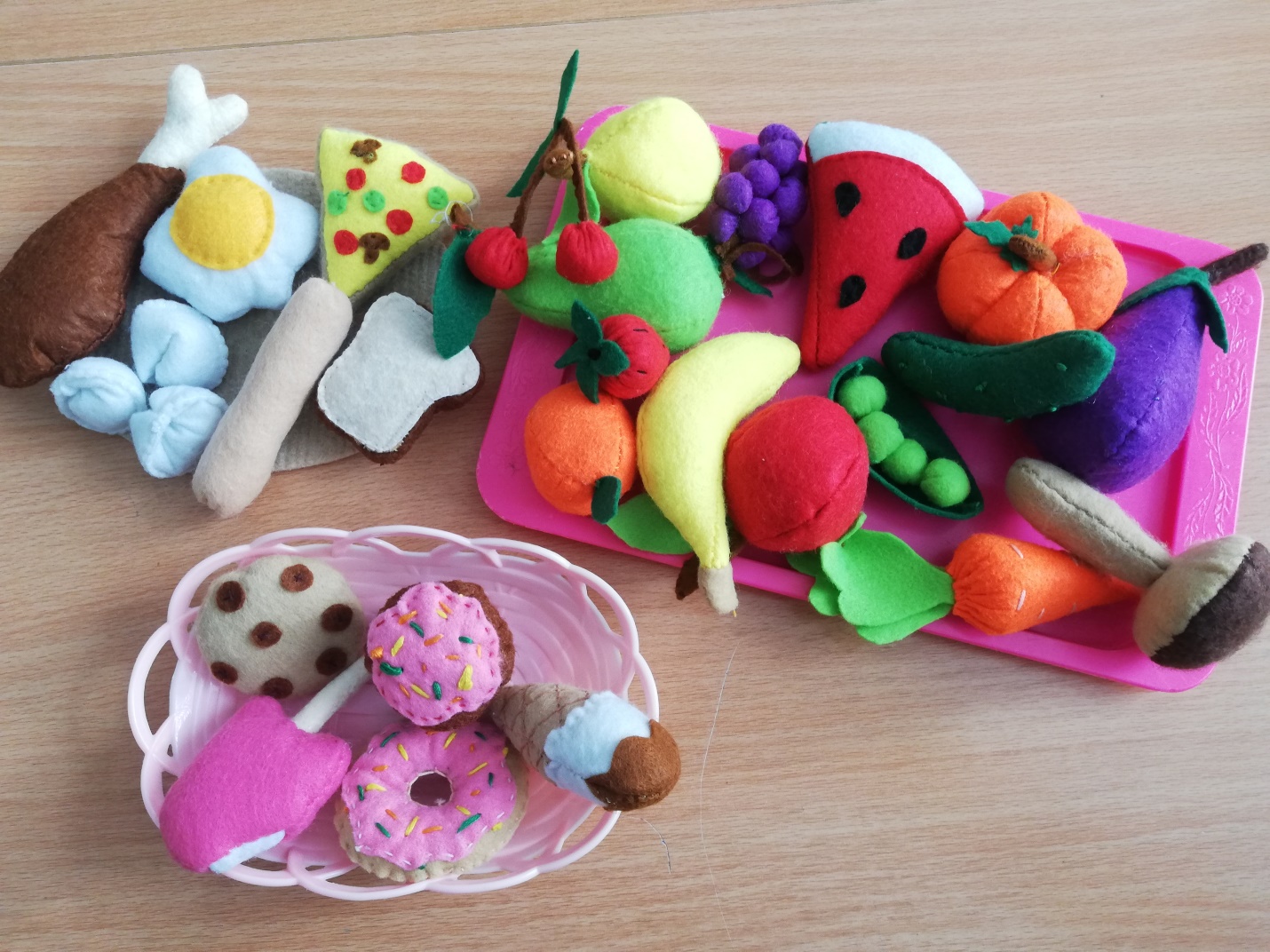 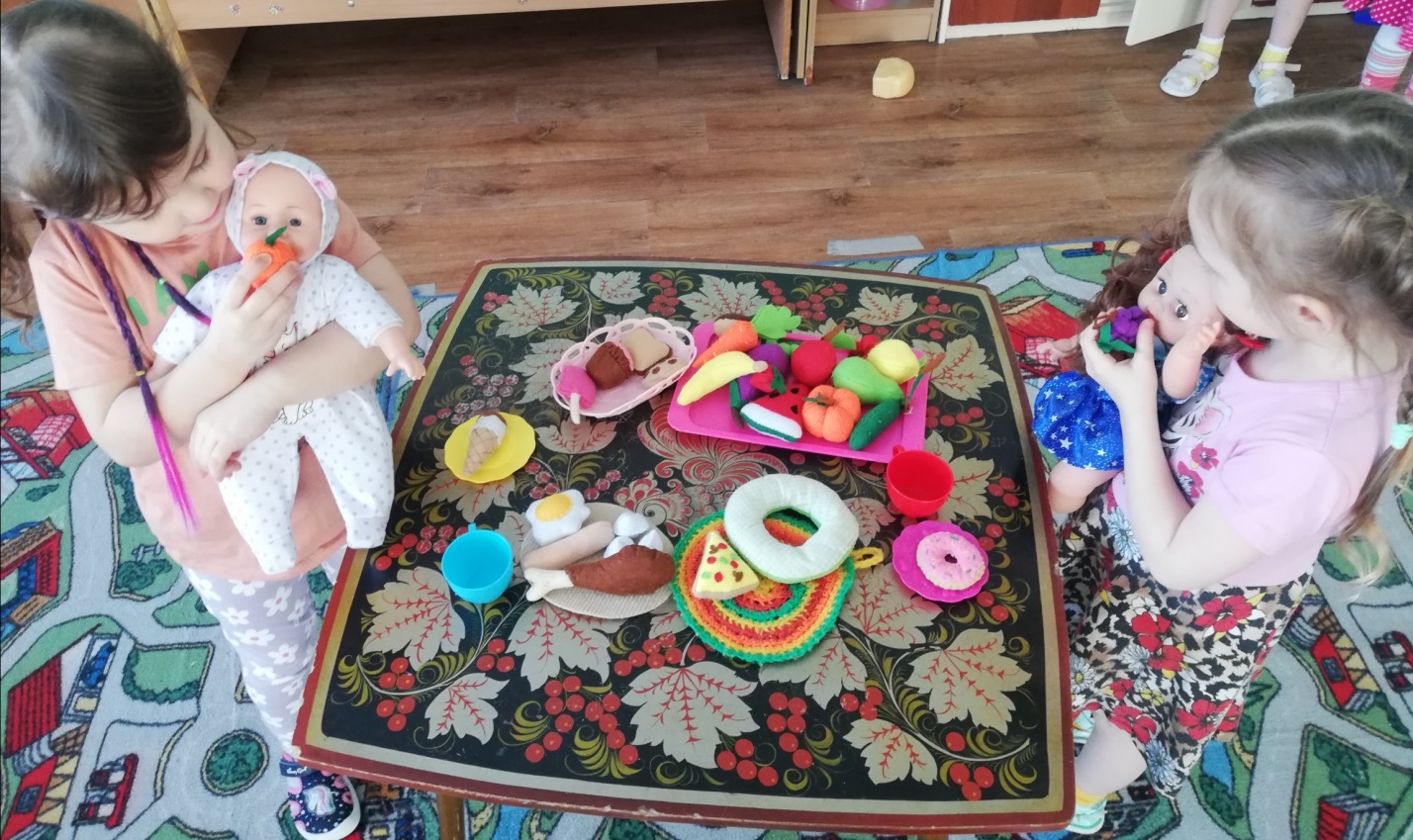 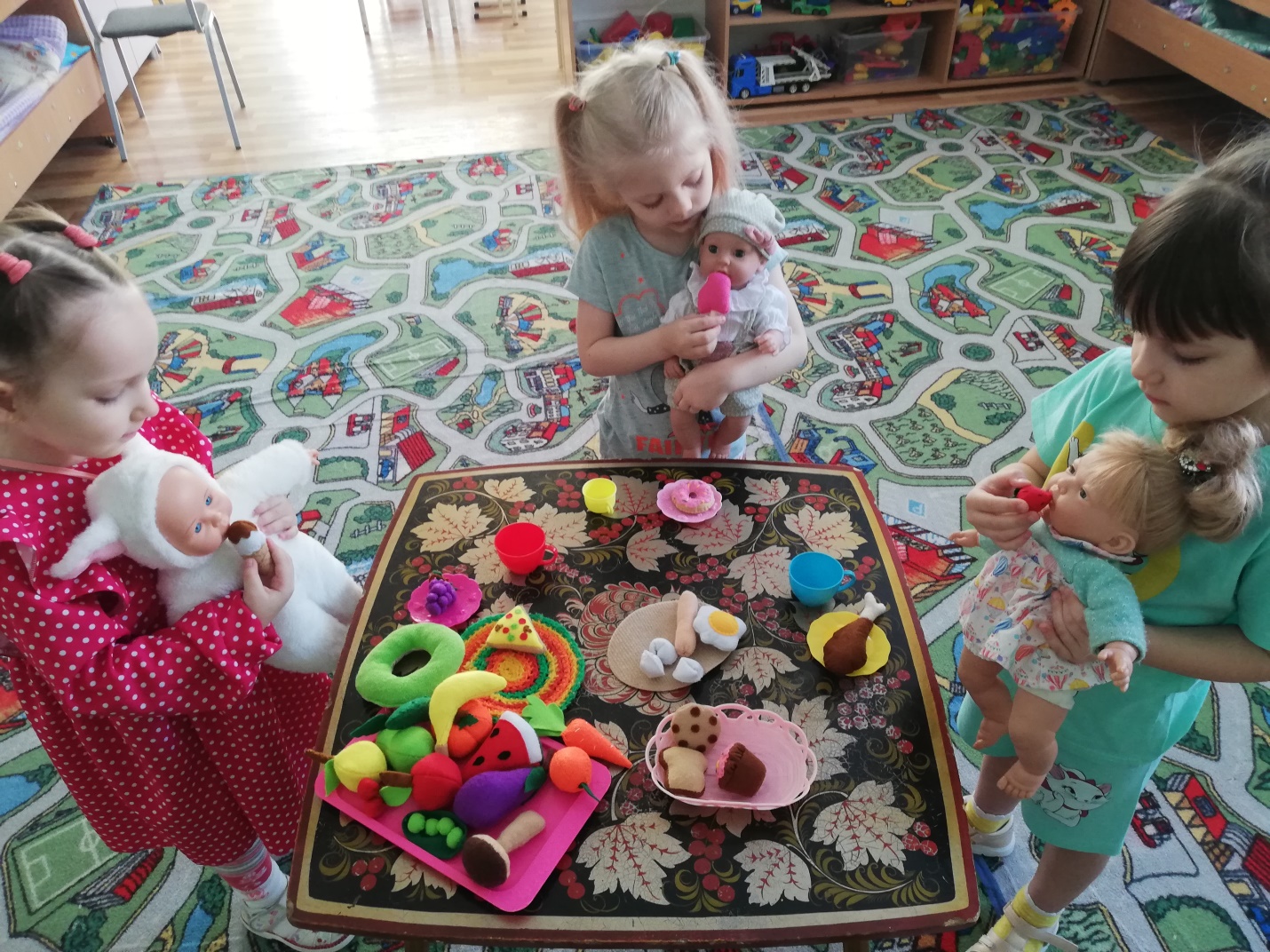 Ни для кого не секрет, что предметно-пространственная среда в ДОУ создает условия для творческой деятельности детей. Она побуждает детей к игре, формирует воображение, становится основой мыслительного процесса. Поэтому важно, чтобы любимый уголок нес в себе все пространство, и образовательное, и предметно-развивающее было эстетичным, функциональным, и не менее важно, интересным для самих воспитанников. Это необходимо детям потому, что выполняет информационную функцию, несет определенные сведения.         Кухня-это уютный уголок                                   Кухня – мир, где тайн полно,                                                     Где всегда есть волшебство…                                                                    Нужно только  лишь уменье,                                                                                    Вдохновенье      и терпенье.